Dwelling house (Secondary dwelling) codeApplicationThis code applies to assessing development for a Dwelling house, where incorporating a secondary dwelling.When using this code, reference should be made to Part 5.PurposeThe purpose of the Dwelling house (Secondary dwelling) code is to facilitate secondary dwellings while contributing to a safe and comfortable living environment.The purpose of the code will be achieved through the following overall outcomes:secondary dwellings are established at a scale and in a manner that is subordinate in size, scale and use to the primary dwelling whilst maintaining the character and amenity of the site, streetscape and surrounding area.Assessment benchmarks and requirementsTable 9.2.11.3.a – Dwelling house (Secondary dwelling) code – benchmarks for assessable development and requirements for accepted development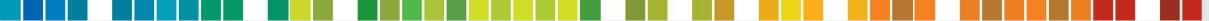 Performance outcomesAcceptable outcomesApplicant responseFor accepted development subject to requirements and assessable developmentFor accepted development subject to requirements and assessable developmentFor accepted development subject to requirements and assessable developmentSecondary dwellingSecondary dwellingSecondary dwellingPO1Secondary dwellings:are small-scaled dwellings that are subordinate to the primary dwelling;contribute to a safe and pleasant living environment;are established on appropriate sized lots;do not cause adverse impacts on adjoining properties.AO1.1Where not within the Rural zone, the secondary dwelling:has a GFA, exclusive of a single car port or garage, of not more than 70m2;is established on lots greater than 450m2;is provided with one off-street car parking space in addition to the requirement for the dwelling house.orPerformance outcomesAcceptable outcomesApplicant responseAO1.2Where within the Rural zone, the secondary dwelling:is established on lots less than 10 hectares and has a GFA of not more than 70m²; oris established on lots greater than 10 hectares and has a GFA of not more than 250m².